Технологическая карта урока
Предмет: математикаБазовый учебник – С.М. Никольский «Математика 6 класс»Класс: 6Урок №17 Тема урока: ПропорцииТип урока:   урок новых знанийОбразовательная цель: изучить понятия: пропорция, члены пропорции, верная и неверная пропорция;				сформулировать основное свойство пропорции и  научиться применять его для  определения верной  и неверной пропорции, определять крайние и средние члены пропорции.				Воспитательная цель : вовлечь в активную деятельность; формировать культуру общения, совершенствовать навыки общения.Развивающая цель : развивать  логическое мышление; развивать умение анализировать, сравнивать, обобщать; совершенствовать умения работы с источниками знаний.Формирование УУД:Личностные действия: содействовать развитию познавательного интереса учащихся к предмету; тренировать способность к рефлексии собственной деятельности и   деятельности      своих товарищей.Регулятивные действия: определить тему урока, с помощью решения примеров, планировать пути достижения целей, осуществлять познавательную рефлексию в отношении действий по решению учебных и познавательных задач.Познавательные действия: объяснять понятие пропорции, ее крайних и средних членов, правила прочтения и записи пропорции.Коммуникативные действия: осуществлять взаимный контроль и оказывать в сотрудничестве необходимую помощь.Структура и ход урокаЭтап урокаДействия учителяДеятельность обучающихсяУУД1.  Организационный момент.1. Приветствует учащихся. Предлагает им проверить наличие школьных принадлежностей к уроку.1. Проверяют свою готовность к уроку. Настраиваются на учебную деятельность.2. Актуализация знаний. Постановка темы и цели урока.Устный счетВопросы учащимся:Что показывает отношение?Что можно заметить глядя на выражения с которыми мы работалиУчащимся предлагается разгадать ребус (ответ: Пропорция) Слайд 1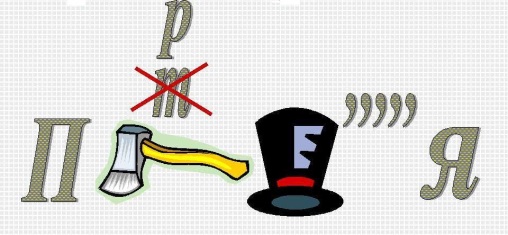 Учитель предлагает сформулировать тему урока, формулируются задачи урока.Учащиеся отвечают на вопросы, разгадывают ребус.Формулируют тему урока.Коммуникативные УУД:- осуществлять взаимный контроль и оказывать в сотрудничестве необходимую помощьРегулятивные УУД:- определить тему урока с помощью решения примеров.3. Открытие новых знаний и первичное восприятие нового учебного материалаСлайд 2Измеряем стороны прямоугольниковЗапишите равные  отношения:1) 36 : 2 = 18 : 1;2)  =;3) 110 : 10 = 55 : 5.Определение. Равенство двух отношений называют пропорцией.Пропорция (от латинского proportio ) – определенное соотношение частей между собой, соразмерность.(Слайд 3) Пропорцию   или  читают так: «отношение a к b равно отношению c к d» или «a относится к b как с относится к d »(Слайд 4) Числа a и d называются крайними членами пропорции, а числа b и с – средними членами пропорции:(Слайд 5) Пример 1. Вычислите произведение крайних членов пропорции, затем произведение средних членов пропорции и сравните полученные результаты:1) 24 : 6 = 12 : 3,24  3 = 72,      6  12 = 72, т.е. 72 = 72;2) ,13  6 = 78,      39  2 = 78, т.е. 78 = 78.На основании полученных результатов, какой вывод мы можем сделать?(Слайд 6) Основное свойство пропорции. Произведение крайних членов пропорции равно произведению ее средних членов.Докажем это:,, Можно ли сократить?. (Слайд 7) Верно и обратное утверждение. Пусть a, b, c и d не равные нулю числа. Если a  d = b  c, то .Докажем это:,, Можно ли сократить?. (Слайд 8) Из пропорции  следует пропорция , потому что если дроби равны, то равны и обратные им дроби.1. Учащиеся измеряют стороны прямоугольников и записывают в тетрадь.Учащиеся записывают равные отношения.Находят в учебнике определение пропорции.Составляют опорную схему:Пропорция – это равенство отношений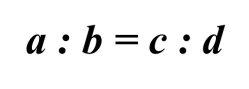 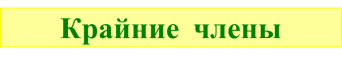 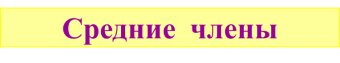 Проводят вычисления и сравнивают полученные результаты.Формулируют основное свойство пропорцииСледят за доказательством основного свойства пропорцииЗаписывают в тетрадь равенствоПознавательные УУД:анализ, синтез, сравнение, обобщение, умение осознанно и произвольно строить  математическое речевое высказывание в устной формеРегулятивные УУД:коррекция, планированиеКоммуникативные УУД:выражение и аргументация своих мыслей с достаточной полнотой и точностьюЛичностные УУД: формирование  готовности  к самообразованиюПредметные УУД:- знание определения пропорции, что называют крайними и средними членами пропорции- умение составлять пропорции из отношений, определять верно, или неверно составлена пропорцияКоммуникативные УУД:учебное сотрудничество с учителем и сверстникамиРегулятивные УУД:коррекция, оценка.Познавательные УУД:анализ, синтез, сравнение, обобщение, умение осознанно и произвольно строить  математическое речевое высказывание в устной форме4.ФизкультминуткаСайт ИНФОУРОККоммуникативные УУД:управление своим поведением, умение выражать свои мысли.Личностные УУД: ценностное отношение к своему здоровью.5. Первичное усвоение нового учебного материала(применение правил в условиях выполнения учебных заданий)1.Решите упражнения из учебника (комментировано) №46(а),                       №47 (а,в), №49 (а,в),№50 (а,в), №51(а)Решают упражнения из учебника: № 46(а). Запишите в виде пропорции:а) 2 относится к 3, как 10 относится к 15,  . № 47(а,в). Можно ли составить пропорцию из отношений:а) 6 : 3 и 24 : 12,6 : 3 = 2,  24 : 12 = 2, 2 = 2, значит составить пропорцию можно;в) 2 : 5 и 10 : 4,,  , , значит составить пропорцию нельзя. № 49(а,в). Верно ли равенство: (по определению пропорции)а) , (используем определение пропорции);;, то равенство верно по определению пропорции;в) , (используем определение пропорции);;, то равенство верно по определению пропорции. № 50(а,в). Верно ли равенство: (по основному свойству пропорции)а) , (используем свойство пропорции);;, то равенство верно по свойству пропорции;в) , (используем свойство пропорции);;, то равенство верно по свойству пропорции. № 51(а). Замените пропорцией равенство:а) ,.Коммуникативные УУД:учебное сотрудничество с учителем и сверстникамиРегулятивные УУД:коррекция, оценка.6. Рефлексия и   оценка деятельностиВыявляет качество и уровень усвоения учебного материала, подводит итоги работы класса в целомСамооценка для рефлексии              понятно, могу  выполнить и объяснить              понимаю, но объяснить не могу              не понятно, не умеюРегулятивные УУД: коррекция, оценка, как осознание того, что уже усвоено, умение самостоятельно адекватно анализировать правильность выполнения действий и вносить необходимые коррективыЛичностные УУД: формирование позитивной самооценки7. Постановка домашнего заданияДает комментарий к домашнему заданиюЗаписывают в дневники задание:                            § 1.4 (выучить теорию).Решить  № 46(б), 48(б,г), 49(б,г), 50(б,г), 51(б).   